 PORTUGUÊS - DESCUBRA AS ERRADASESSA ATIVIDADE SERÁ FEITA ONLINE.Bom dia 4° ano!Hoje, em nossa aula online e presencial, iremos para mais um desafio  DESCUBRA AS ERRADAS.	O link está disponível abaixo.https://www.soportugues.com.br/secoes/jogos/jogo.php?jogo=12 	Para essa atividade será necessário o uso do dicionário, pois precisaremos verificar a escrita de cada palavra.	A regra do jogo está disponível na imagem abaixo.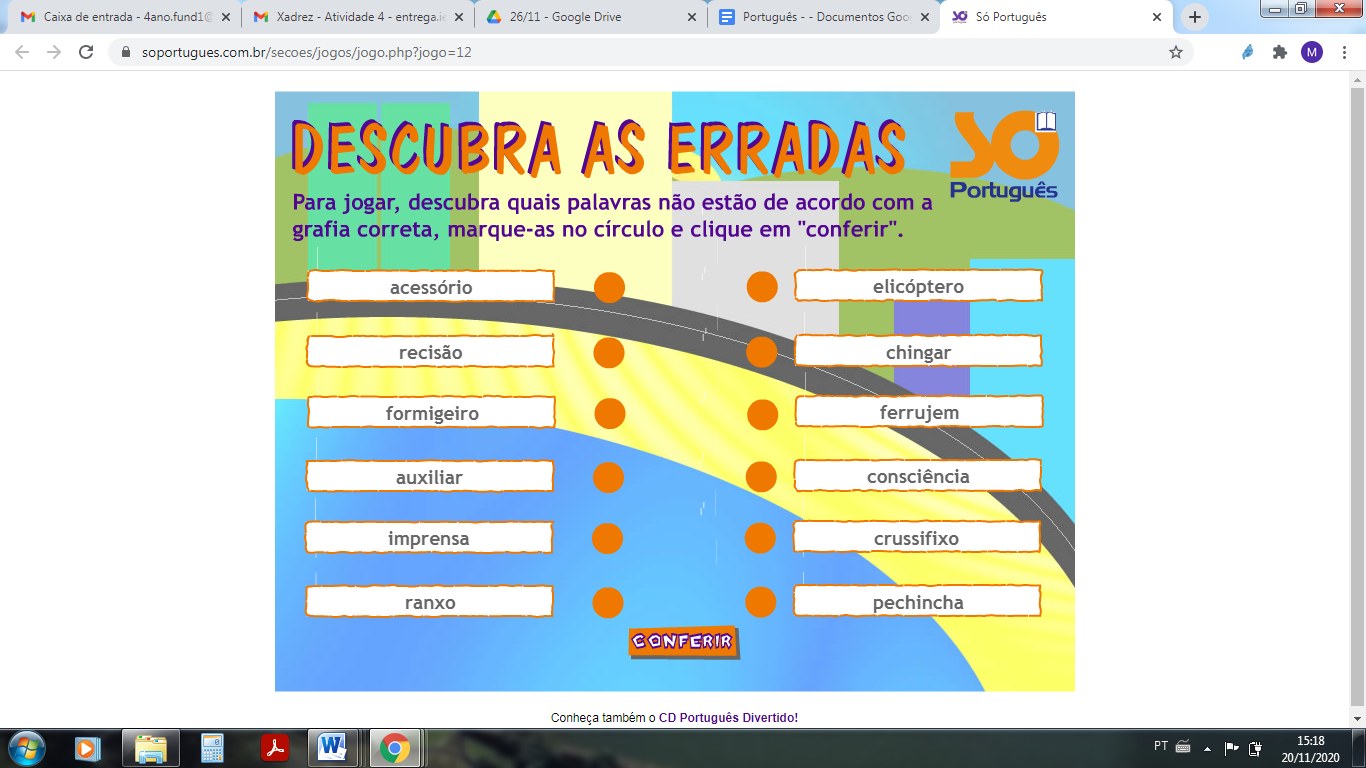 Escreva todas as palavras encontradas no jogo da forma correta.